Календарный учебный график для ООП среднего общего образования по триместрам на 2023/24 учебный год при шестидневной учебной неделеМБОУ СОШ №19Среднее общее образованиеПояснительная запискаКалендарный учебный график составлен для основной общеобразовательной программы среднего общего образования в соответствии:с частью 1 статьи 34 Федерального закона от 29.12.2012 № 273-ФЗ «Об образовании в Российской Федерации»;СП 2.4.3648-20 «Санитарно-эпидемиологические требования к организациям воспитания и обучения, отдыха и оздоровления детей и молодежи»;СанПиН 1.2.3685-21 «Гигиенические нормативы и требования к обеспечению безопасности и (или) безвредности для человека факторов среды обитания»;ФГОС СОО, утвержденным приказом Минобрнауки от 17.05.2012 № 413;ФОП СОО, утвержденной приказом Минпросвещения от 18.05.2023 № 371.1. Календарные периоды учебного года1.1.Дата начала учебного года: 4 сентября 2023 года.1.2. Дата окончания учебного года для 10-х классов: 25 мая 2024 года.1.3. Дата окончания учебного года для 11-х классов: определяется расписанием ГИА.2. Периоды образовательной деятельности2.1. Продолжительность учебного года:10-е классы – 34 недель (195 учебных дней);11-е классы — 34 недели без учета государственной итоговой аттестации (ГИА).2.2. Продолжительность учебных периодов по триместрам в учебных неделях и учебных днях10-е классы11-е классы*Сроки проведения ГИА обучающихся устанавливают Минпросвещения и Рособрнадзор.3. Продолжительность каникул, праздничных и выходных дней10-11-е классы* Для обучающихся 11-х классов учебный год завершается в соответствии с расписанием ГИА.4. Сроки проведения промежуточной аттестацииПромежуточная аттестация проводится без прекращения образовательной деятельности по предметам учебного плана с 15.04.2024 по 30.04.2024.5. Дополнительные сведения5.1. Режим работы образовательной организации5.2. Расписание звонков и перемен10–11-е классыСОГЛАСОВАНОПедагогическим советом МБОУСОШ №19
(протокол от 31.08.2023 № 1)УТВЕРЖДАЮ _______________01.09.2023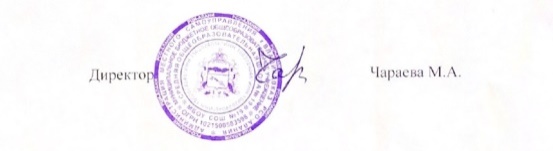 Учебный периодДатаДатаПродолжительностьПродолжительностьУчебный периодНачалоОкончаниеКоличество учебных недельКоличество учебных днейI триместр04.09.202318.11.20231160II триместр27.11.202317.02.20241165III триместр26.02.202425.05.20241269Итого в учебном годуИтого в учебном годуИтого в учебном году34194Учебный периодДатаДатаПродолжительностьПродолжительностьУчебный периодНачалоОкончаниеКоличество учебных недельКоличество учебных днейI триместр04.09.202318.11.20231160II триместр27.11.202317.02.20241165III триместр26.02.202425.05.20241269Итого в учебном году без учета ГИА*Итого в учебном году без учета ГИА*Итого в учебном году без учета ГИА*34195Каникулярный периодДатаДатаПродолжительность каникул, праздничных и выходных дней в календарных дняхКаникулярный периодНачало Окончание Продолжительность каникул, праздничных и выходных дней в календарных дняхОсенние каникулы29.10.202305.11.20238Зимние каникулы31.12.202308.01.20249Весенние каникулы24.03.202431.03.20248Летние каникулы26.05.202431.08.202498Выходные дниВыходные дниВыходные дни36Из них праздничных днейИз них праздничных днейИз них праздничных дней4ИтогоИтогоИтого159КлассУчебный предметФорма промежуточной аттестации10Русский языкКонтрольная работа10ЛитератураТестирование10Родной языкКонтрольная работа10Родная литератураКонтрольная работа10Иностранный языкТестирование10МатематикаКонтрольная работа10ИсторияТестирование10ОбществознаниеТестирование10ФизикаКонтрольная работа10ХимияКонтрольная работа10БиологияКонтрольная работа10ОБЖТестирование10Физическая культураТестирование/Сдача нормативов10Индивидуальный проектЗащита проекта11Русский языкТестирование11ЛитератураКонтрольная работа11Родной языкКонтрольная работа11Родная литератураКонтрольная работа11Иностранный языкТестирование11МатематикаКонтрольная работа11ИсторияТестирование11Физическая культураТестирование/Сдача нормативов11ОБЖТестирование11ФизикаТестирование11ХимияТестирование11ИсторияТестирование11ОбществознаниеТестированиеПериод учебной деятельности10–11-е классыУчебная неделя (дней)6Урок (минут)45Перерыв (минут)10–20Периодичность промежуточной аттестации3 раза в годУрокПродолжительность урокаПродолжительность перемены1-й08:30–09:155 минут2-й09:20–10:0020 минут3-й10:20–11:0010 минут4-й11:10–11:5020 минут5-й12:10–12:5010 минут6-й13:00–13:4010 минут7-й13:50–14:30–Перерыв между уроками и занятиями внеурочной деятельности – 30 минутПерерыв между уроками и занятиями внеурочной деятельности – 30 минутПерерыв между уроками и занятиями внеурочной деятельности – 30 минутВнеурочная деятельностьС 14:10–